KARTA ZGŁOSZENIAna Zebranie - SzkolenieSekcji Badań Materiałowych Klubu POLLAB oraz Ośrodka Badań i Certyfikacji SIMPTESTCERT  i  LABOR-TECHWisła  - Budišov nad Budišovkou24-25 listopada 2022Numer członkowski: Laboratorium: Nazwa przedsiębiorstwa: Adres: NIP:Zgłaszam udział w Zebraniu-szkoleniu Sekcji Badań Materiałowych Klubu POLLAB następujących osób:Koszt uczestnictwa: 650 zł (brutto)/osobaDla członków z nieopłaconymi składkami członkowskimi Klubu POLLAB lub za każdego zgłoszonego uczestnika powyżej dwóch osób z firmy - 810 zł (brutto)Łączną należność za udział w zebraniu/szkoleniu w wysokości ………………… zł należy wpłacić  do 8 listopada 2022r. na konto: Ośrodek Badań i Certyfikacji Sp. z o.o., 40-045 Katowice, ul. Astrów 10ING Bank Śląski S.A. nr 43 1050 1214 1000 0007 0001 7973 Zgłoszenia prosimy przesyłać na adres e-mail: simptestcert@simptestcert.pl w nieprzekraczalnym terminie do 8 listopada 2022r.Uwaga: Spotkanie odbędzie się z zachowaniem reżimu sanitarnego,  z uwzględnieniem zakwaterowania w pokojach 1-osobowych.Istnieje  możliwość  zakwaterowania  w pokojach  2-osobowych  na  wyraźne  życzenie uczestnika.Zakwaterowanie w pokoju dwuosobowym będzie możliwe tylko po złożeniu oświadczenia, że pobyt w pokoju odbędzie się na własną odpowiedzialność.Oświadczenie(dla osób korzystających ze wspólnego zakwaterowania w pokoju dwuosobowym)W związku z epidemią SARS-Cov-2 niniejszym oświadczam, że świadomy/a odpowiedzialności osobistej i zbiorowej oraz zachowania zasad bezpieczeństwa i zdrowia w przestrzeni publicznej, wyrażam zgodę na zakwaterowanie w pokoju dwuosobowym w związku z:Przebywaniem z drugą zakwaterowaną osobą w jednym gospodarstwie domowym*Przebywaniem z drugą zakwaterowaną osobą w innych relacjach rodzinnych/biznesowych, a pobyt odbywa się na moją własną odpowiedzialność.**Proszę zaznaczyć właściwą odpowiedź									DYREKTOR:Adresy kontaktoweBiuro zebrania - szkolenia:Ośrodek Badań i Certyfikacji SIMPTESTCERT  Sp. z o. o.ul. Astrów 10, 40-045 Katowicetel: 32 2510-112, 32 2519-595, 883-510-112.e-mail: simptestcert@simptestcert.plMiejsce spotkania w Wiśle:Hotel STOK****ul. Jawornik 52A43-460 Wisła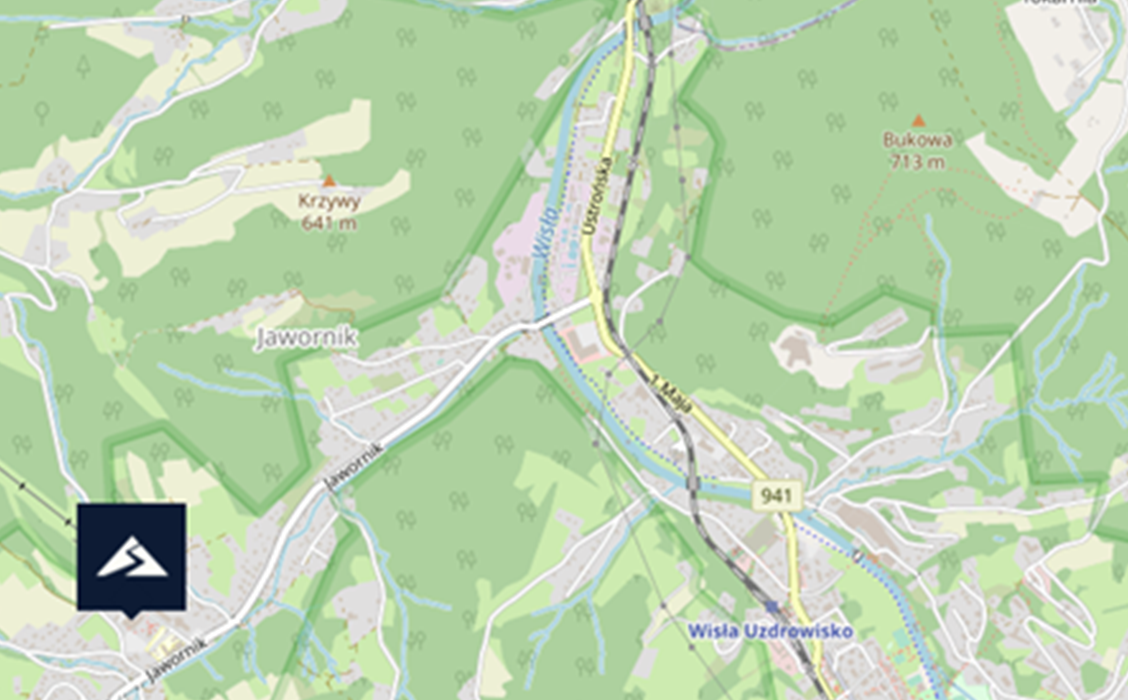 Lp.Imię i NazwiskoAdres zamieszkaniaNr PESELUdział w sesji w CzechachTAK/NIEPodpisDataImię i nazwiskoPodpisy uczestników